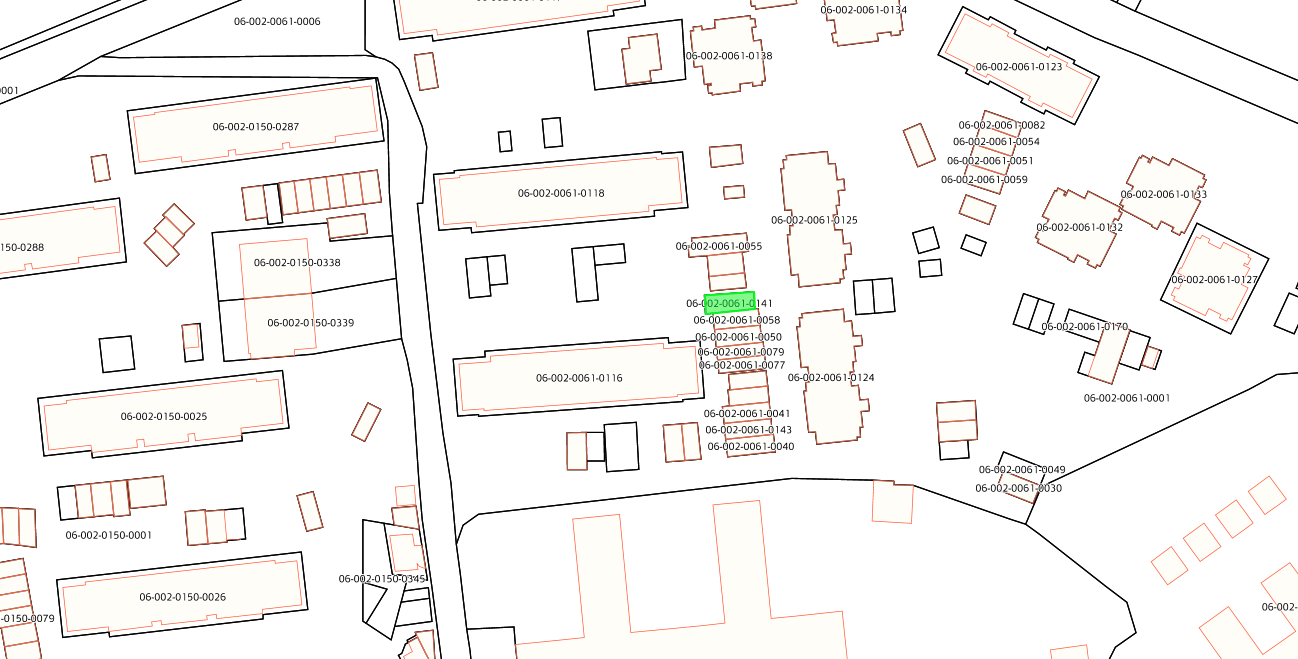 1. Ավետիք Շավարշի Սոխակյանի կողմից կառուցված կառույցի և զբաղեցրած հողամասի տեղադիրքը /ծածկագիր՝ 06-002-0061-0141/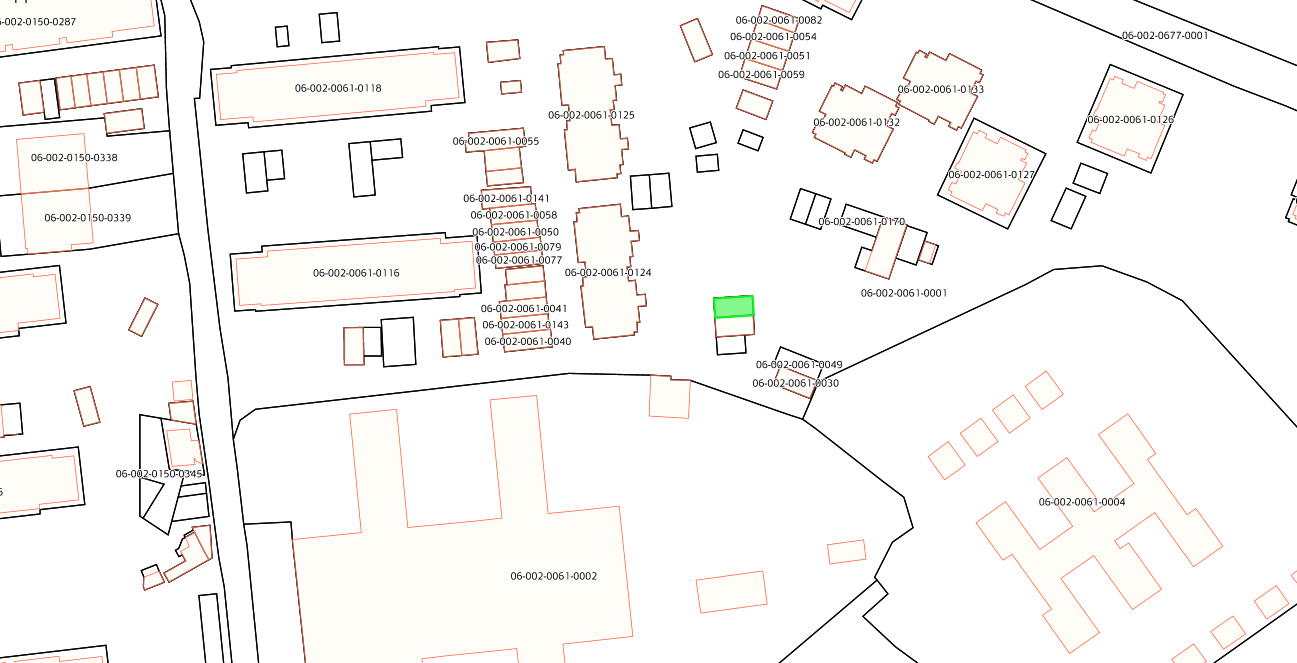 2. Քնարիկ Արշալույսի Առաքելյանի կողմից կառուցված կառույցի և զբաղեցրած հողամասի տեղադիրքը /ծածկագիր՝ 06-002-0061-0056/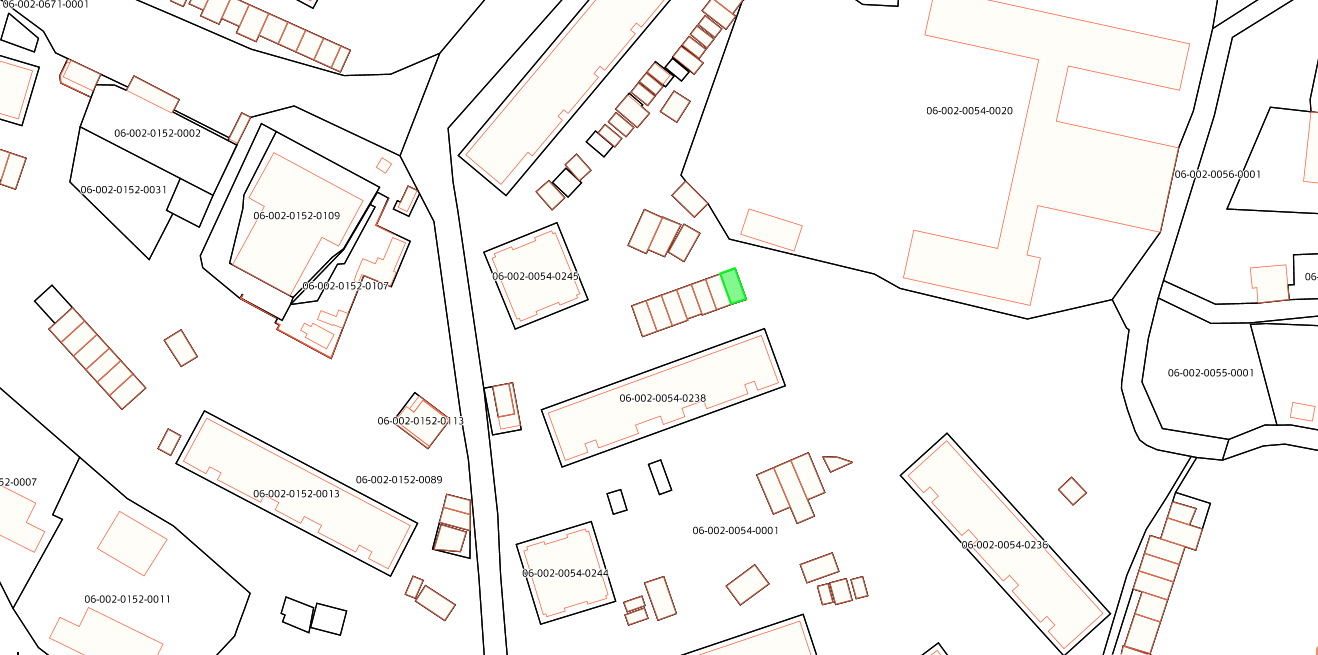 3. Կարեն Սամվելի Հոսյանի կողմից կառուցված կառույցի և զբաղեցրած հողամասի տեղադիրքը /ծածկագիր՝ 06-002-0054-0148/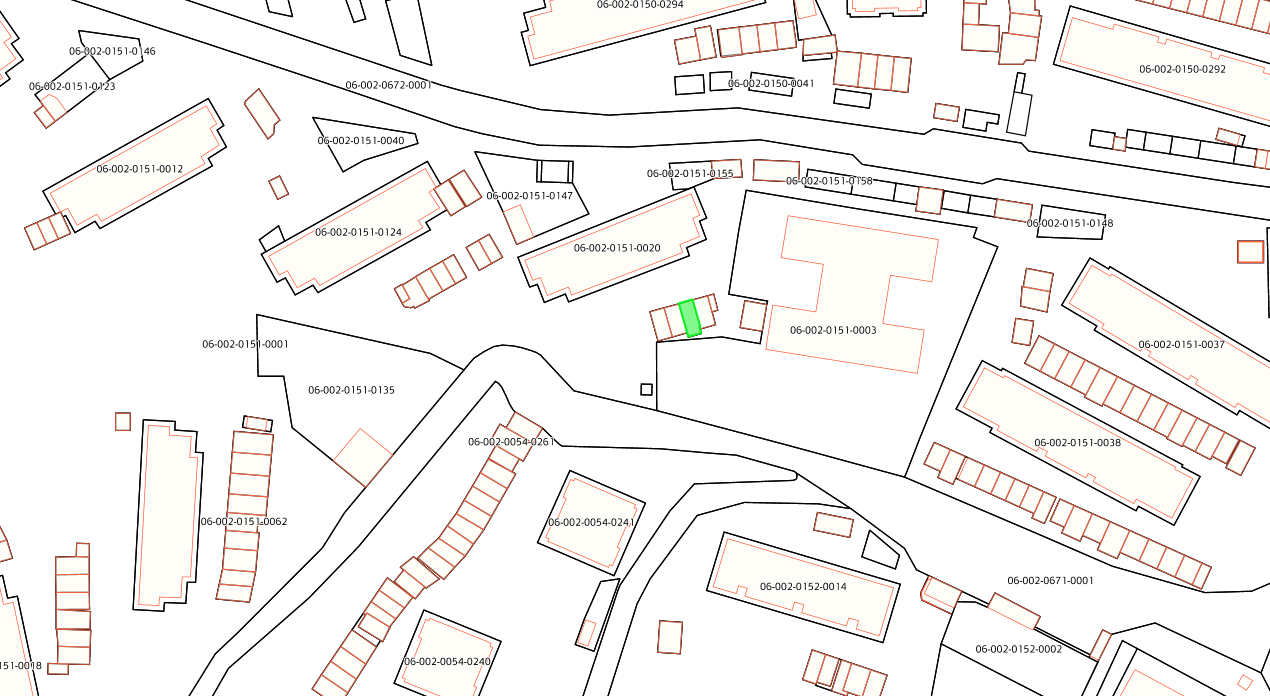 4. Արմեն Արտաշի Մուրադյանի կողմից կառուցված կառույցի և զբաղեցրած հողամասի տեղադիրքը /ծածկագիր՝ 06-002-0151-0091/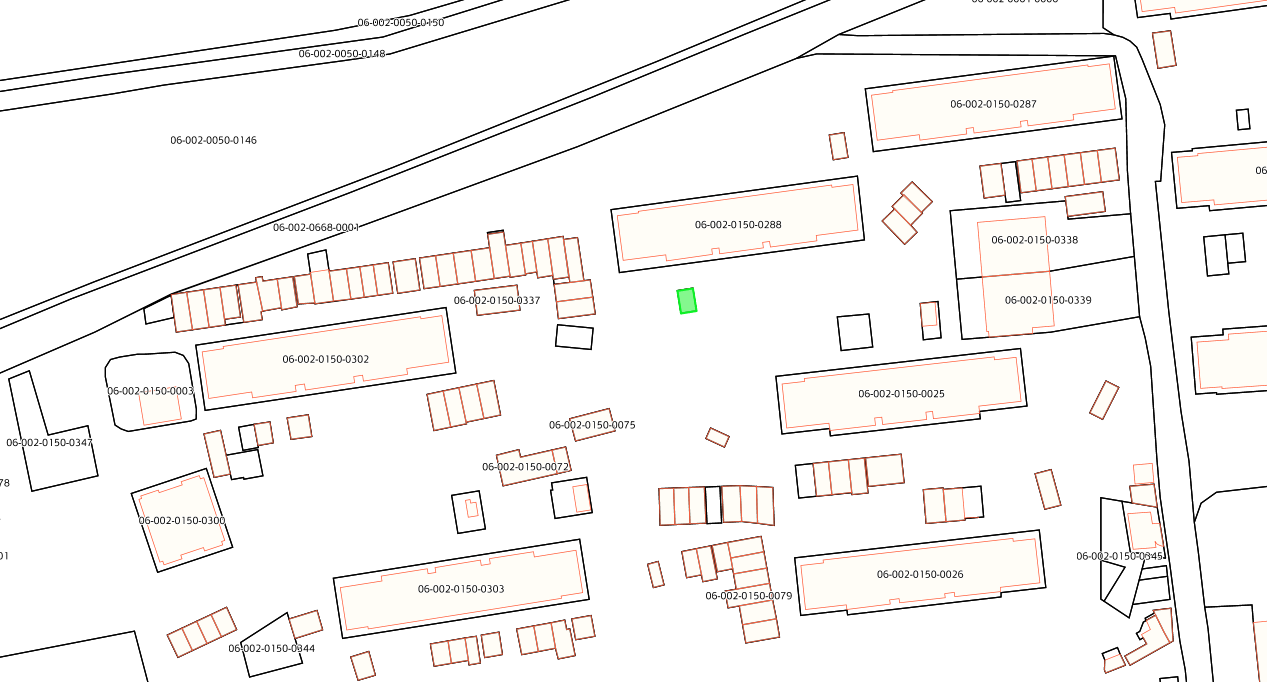 5. Խաչիկ Ռազմիկի Հակոբյանի կողմից կառուցված կառույցի և զբաղեցրած հողամասի տեղադիրքը /ծածկագիր՝ 06-002-0150-0414/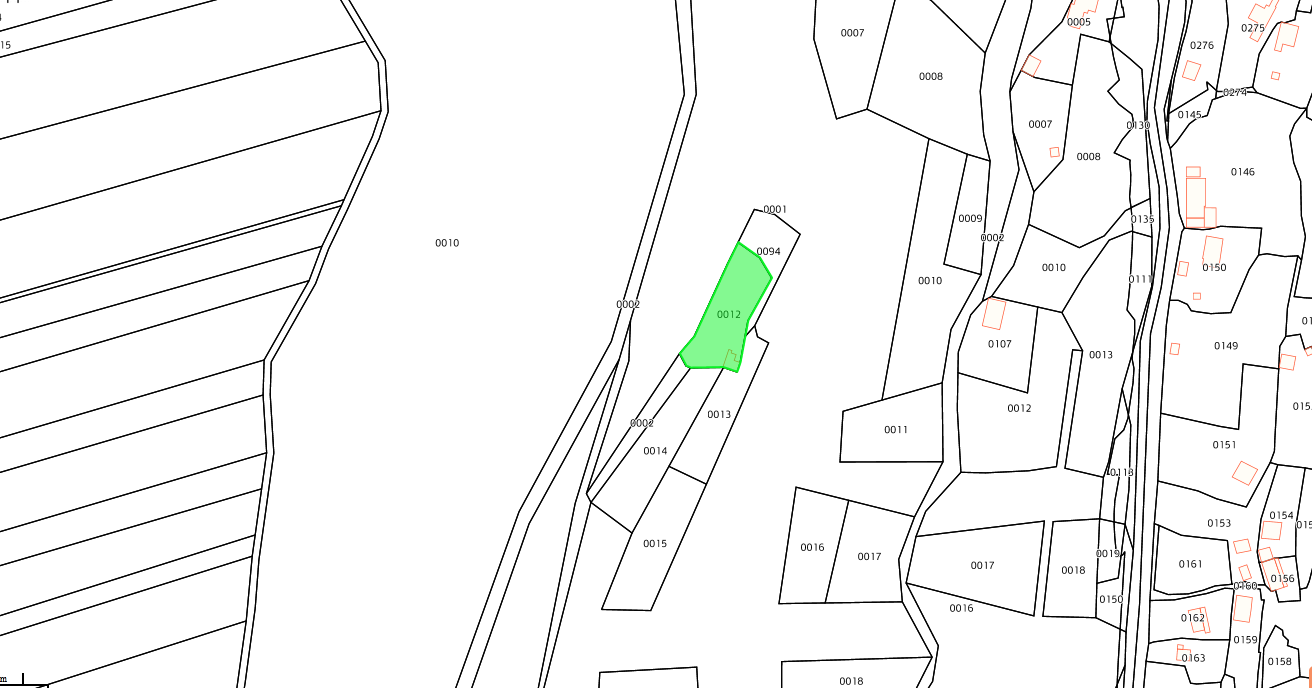 6. Ռուբեն Հմայակի Նիազյանի կողմից կառուցված կառույցի և զբաղեցրած հողամասի տեղադիրքը /ծածկագիր՝ 06-112-0436-0012/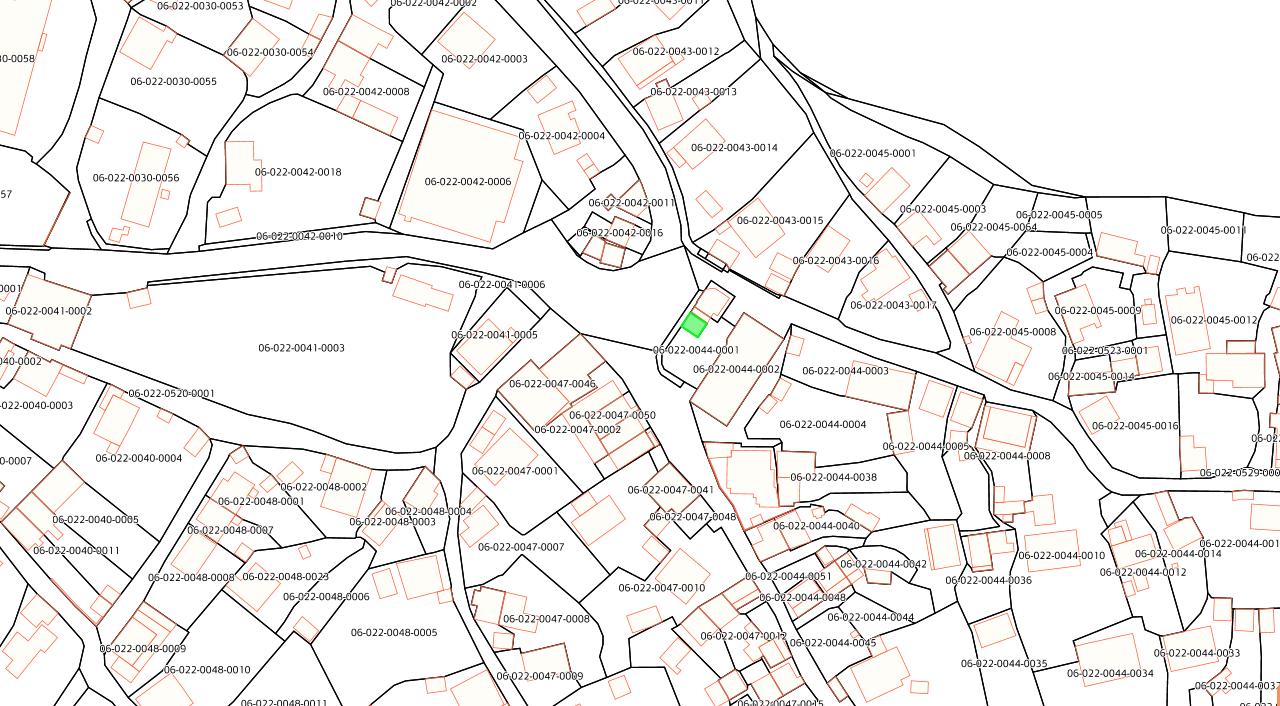 7. Կիմիկ Թենգիզի Պետրոսյանի կողմից կառուցված կառույցի և զբաղեցրած հողամասի տեղադիրքը /ծածկագիր՝ 06-022-0044-0057/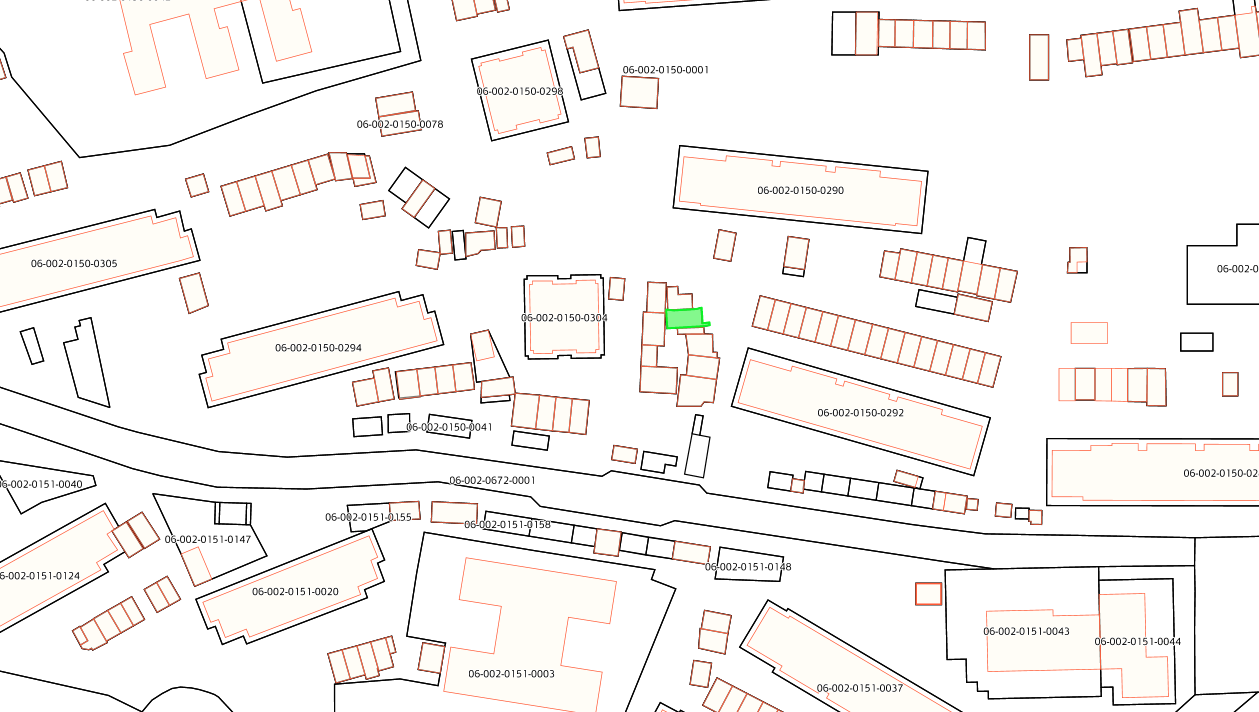 8. Արթուր Ավետի Լալայանի կողմից կառուցված կառույցի և զբաղեցրած հողամասի տեղադիրքը /ծածկագիր՝ 06-002-0150-0126/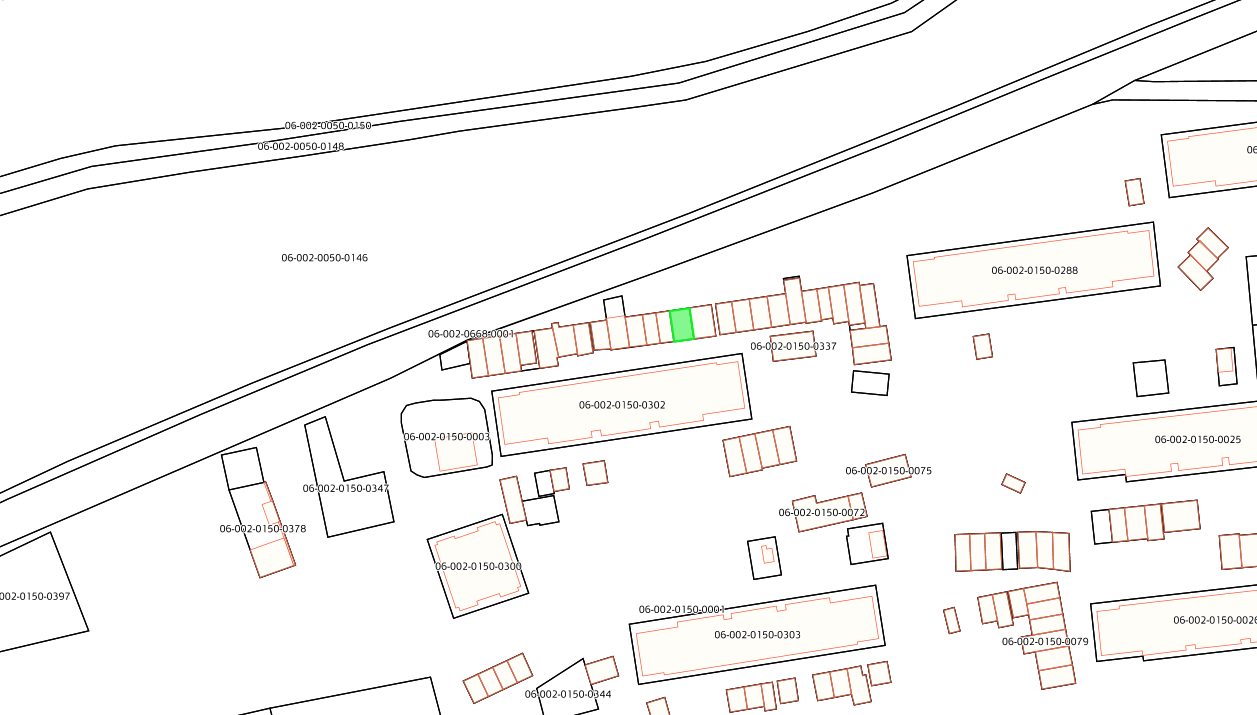 9. Ցողիկ Ամրաստանի Միքայելյանի կողմից կառուցված կառույցի և զբաղեցրած հողամասի տեղադիրքը /ծածկագիր՝ 06-002-0150-0418/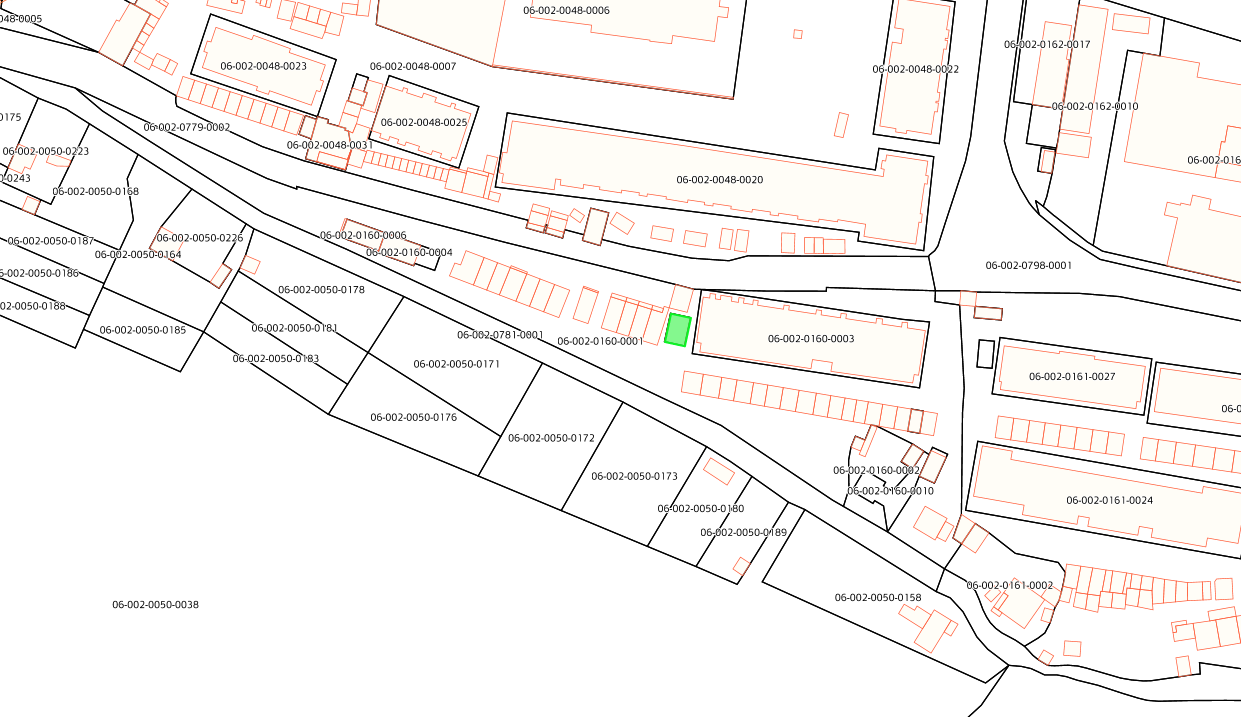 10. Ռոբերտ Մուրադի Հովհաննիսյանի կողմից կառուցված կառույցի և զբաղեցրած հողամասի տեղադիրքը /ծածկագիր՝ 06-002-0160-0012/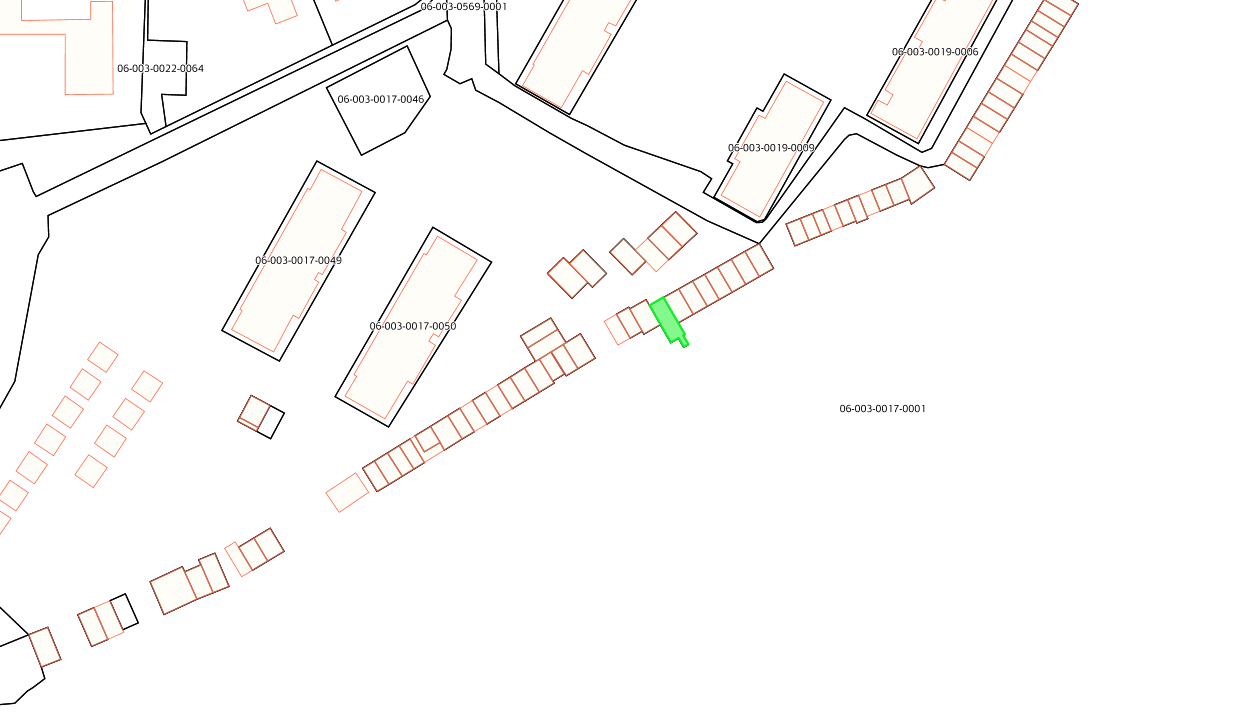 11. Արմենուհի Աշոտի Աղաբաբյանի կողմից կառուցված կառույցի և զբաղեցրած հողամասի տեղադիրքը /ծածկագիր՝ 06-003-0017-0143/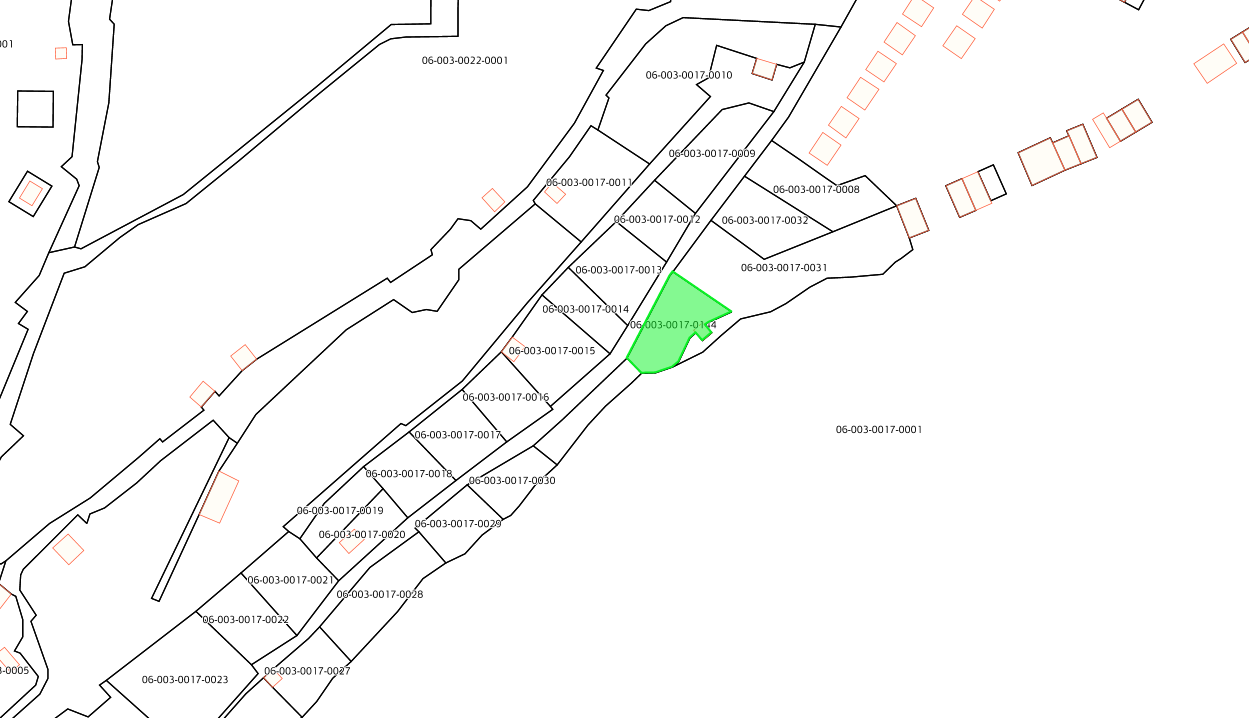 12. Լեռնիկ Արևշատի Ճիճիլյանի կողմից կառուցված կառույցի և զբաղեցրած հողամասի տեղադիրքը /ծածկագիր՝ 06-003-0017-0144/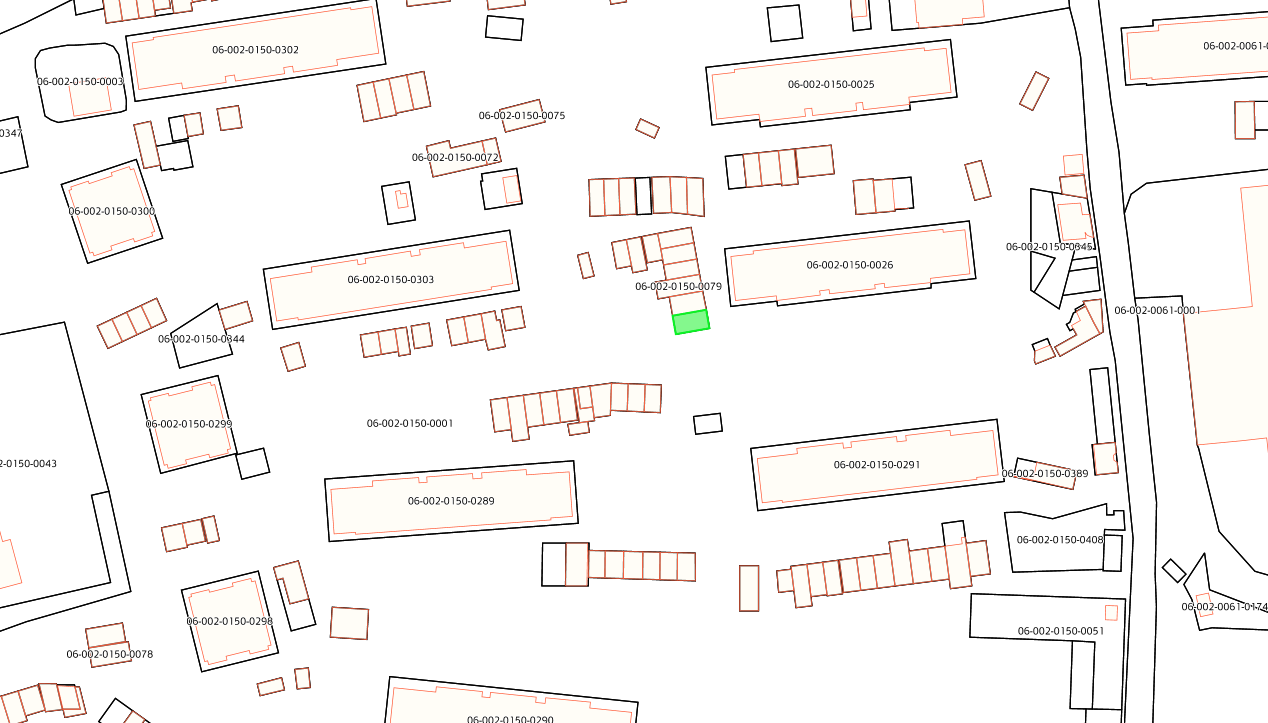 13. Գագիկ Նիկալի Դավթյանի կողմից կառուցված կառույցի և զբաղեցրած հողամասի տեղադիրքը /ծածկագիր՝ 06-002-0150-0106/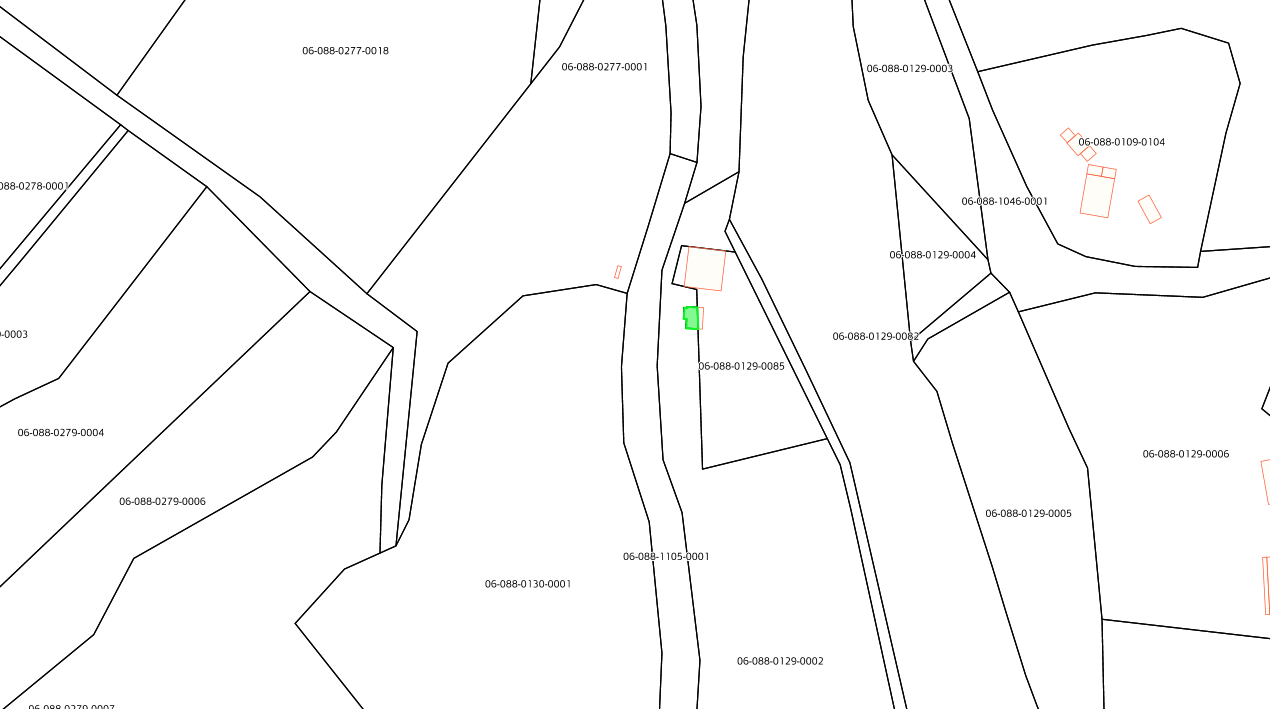 14. Սամվել Արշալույսի Չիթչյանի կողմից կառուցված կառույցի և զբաղեցրած հողամասի տեղադիրքը /ծածկագիր՝ 06-088-0129-0086/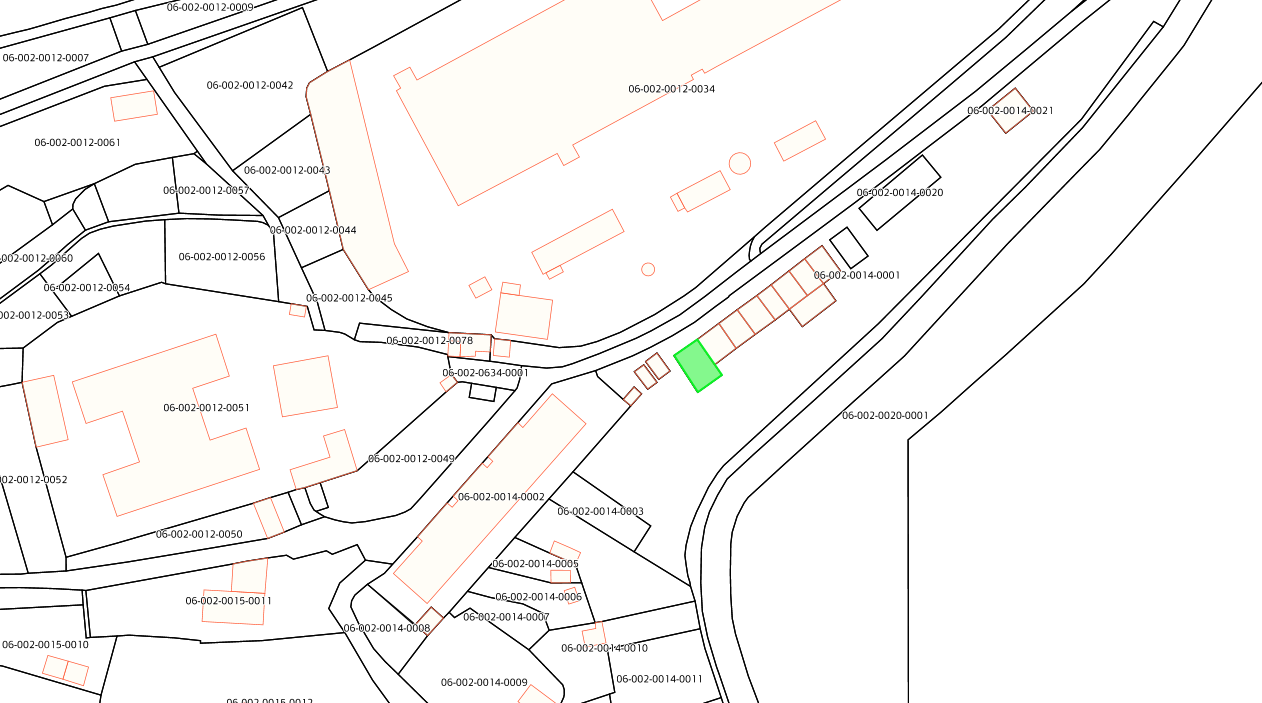 15. Ռաֆայել Նիկողոսի Սարգսյանի կողմից կառուցված կառույցի և զբաղեցրած հողամասի տեղադիրքը /ծածկագիր՝ 06-002-0014-0024/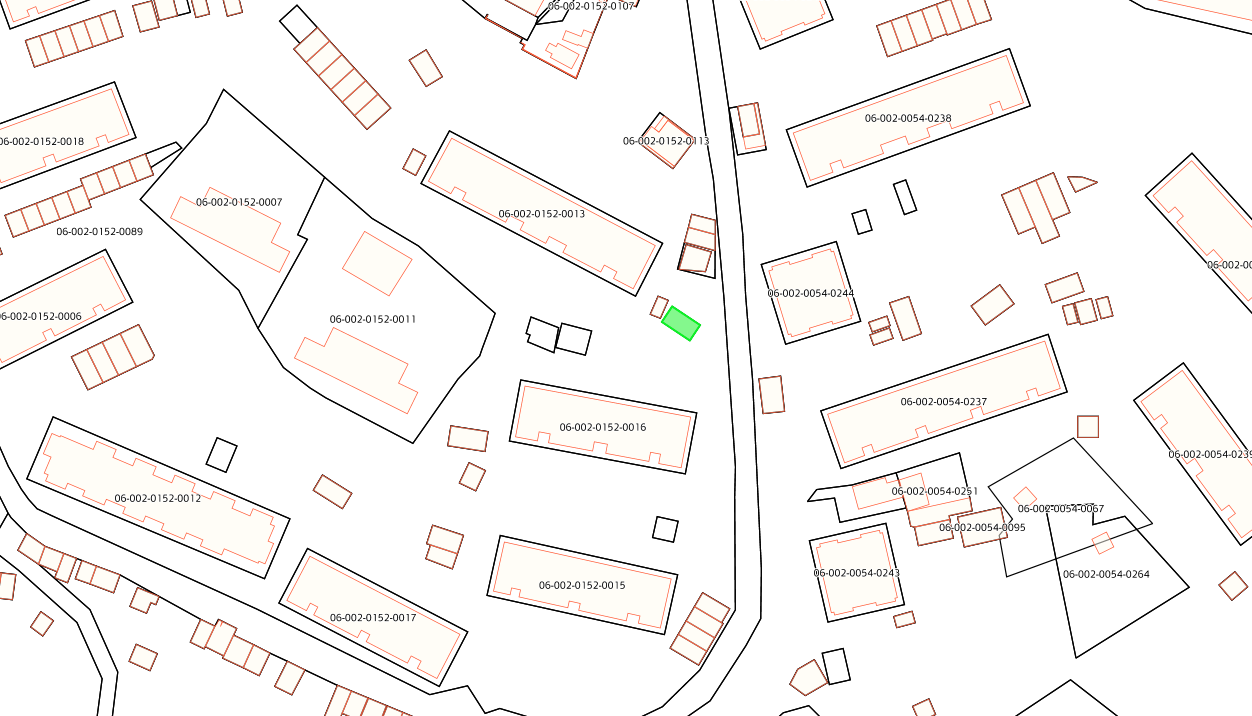 16. Էդիկ Սամվելի Սիմոնյանի կողմից կառուցված կառույցի և զբաղեցրած հողամասի տեղադիրքը /ծածկագիր՝ 06-002-0152-0046/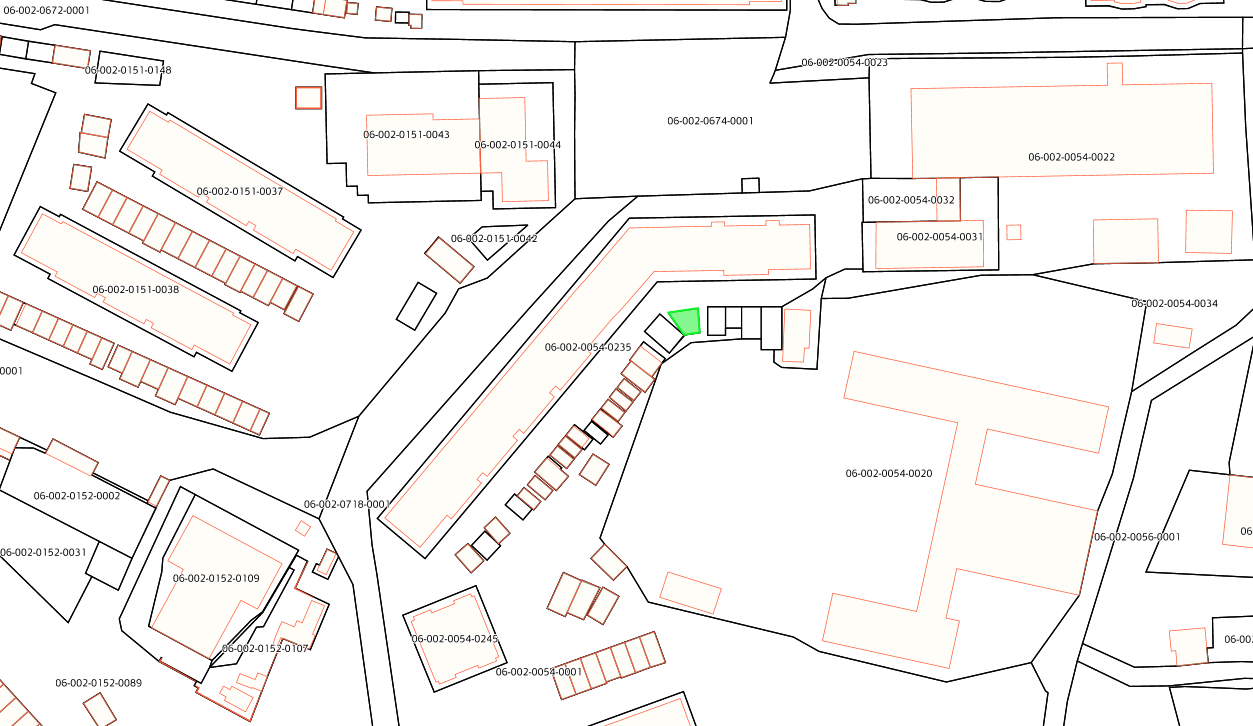 17. Կամո Նիկալի Վարոսյանի կողմից կառուցված կառույցի և զբաղեցրած հողամասի տեղադիրքը /ծածկագիր՝ 06-002-0054-0271/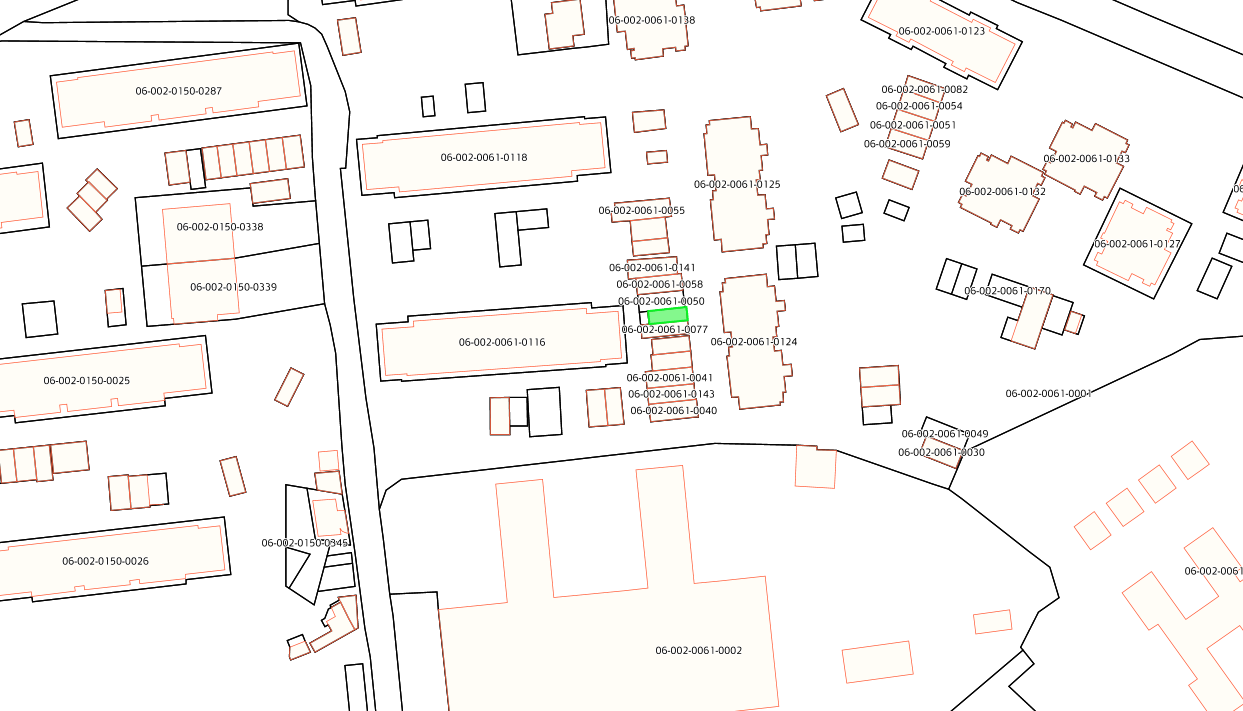 18. Նասիբ Կամսարի Կարապետյան կողմից կառուցված կառույցի և զբաղեցրած հողամասի տեղադիրքը /ծածկագիր՝ 06-002-0061-0079/ԱԼԱՎԵՐԴԻ ՀԱՄԱՅՆՔԻ ԿԱԴԱՍՏՐԱՅԻՆ ՔԱՐՏԵԶԻՑ ՀԱՏՎԱԾՄ 1:1000ԱԼԱՎԵՐԴԻ ՀԱՄԱՅՆՔԻ ԿԱԴԱՍՏՐԱՅԻՆ ՔԱՐՏԵԶԻՑ ՀԱՏՎԱԾՄ 1:1000ԱԼԱՎԵՐԴԻ ՀԱՄԱՅՆՔԻ ԿԱԴԱՍՏՐԱՅԻՆ ՔԱՐՏԵԶԻՑ ՀԱՏՎԱԾՄ 1:1000ԱԼԱՎԵՐԴԻ ՀԱՄԱՅՆՔԻ ԿԱԴԱՍՏՐԱՅԻՆ ՔԱՐՏԵԶԻՑ ՀԱՏՎԱԾՄ 1:1000ԱԼԱՎԵՐԴԻ ՀԱՄԱՅՆՔԻ ԿԱԴԱՍՏՐԱՅԻՆ ՔԱՐՏԵԶԻՑ ՀԱՏՎԱԾՄ 1:1000ԱԼԱՎԵՐԴԻ ՀԱՄԱՅՆՔԻ ԿԱԴԱՍՏՐԱՅԻՆ ՔԱՐՏԵԶԻՑ ՀԱՏՎԱԾՄ 1:1500ԱԼԱՎԵՐԴԻ ՀԱՄԱՅՆՔԻ ԿԱԴԱՍՏՐԱՅԻՆ ՔԱՐՏԵԶԻՑ ՀԱՏՎԱԾՄ 1:1000ԱԼԱՎԵՐԴԻ ՀԱՄԱՅՆՔԻ ԿԱԴԱՍՏՐԱՅԻՆ ՔԱՐՏԵԶԻՑ ՀԱՏՎԱԾՄ 1:1000ԱԼԱՎԵՐԴԻ ՀԱՄԱՅՆՔԻ ԿԱԴԱՍՏՐԱՅԻՆ ՔԱՐՏԵԶԻՑ ՀԱՏՎԱԾՄ 1:1000ԱԼԱՎԵՐԴԻ ՀԱՄԱՅՆՔԻ ԿԱԴԱՍՏՐԱՅԻՆ ՔԱՐՏԵԶԻՑ ՀԱՏՎԱԾՄ 1:1000ԱԼԱՎԵՐԴԻ ՀԱՄԱՅՆՔԻ ԿԱԴԱՍՏՐԱՅԻՆ ՔԱՐՏԵԶԻՑ ՀԱՏՎԱԾՄ 1:1000ԱԼԱՎԵՐԴԻ ՀԱՄԱՅՆՔԻ ԿԱԴԱՍՏՐԱՅԻՆ ՔԱՐՏԵԶԻՑ ՀԱՏՎԱԾՄ 1:1000ԱԼԱՎԵՐԴԻ ՀԱՄԱՅՆՔԻ ԿԱԴԱՍՏՐԱՅԻՆ ՔԱՐՏԵԶԻՑ ՀԱՏՎԱԾՄ 1:1000ԱԼԱՎԵՐԴԻ ՀԱՄԱՅՆՔԻ ԿԱԴԱՍՏՐԱՅԻՆ ՔԱՐՏԵԶԻՑ ՀԱՏՎԱԾՄ 1:1000ԱԼԱՎԵՐԴԻ ՀԱՄԱՅՆՔԻ ԿԱԴԱՍՏՐԱՅԻՆ ՔԱՐՏԵԶԻՑ ՀԱՏՎԱԾՄ 1:1000ԱԼԱՎԵՐԴԻ ՀԱՄԱՅՆՔԻ ԿԱԴԱՍՏՐԱՅԻՆ ՔԱՐՏԵԶԻՑ ՀԱՏՎԱԾՄ 1:1000ԱԼԱՎԵՐԴԻ ՀԱՄԱՅՆՔԻ ԿԱԴԱՍՏՐԱՅԻՆ ՔԱՐՏԵԶԻՑ ՀԱՏՎԱԾՄ 1:1000ԱԼԱՎԵՐԴԻ ՀԱՄԱՅՆՔԻ ԿԱԴԱՍՏՐԱՅԻՆ ՔԱՐՏԵԶԻՑ ՀԱՏՎԱԾՄ 1:1000